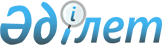 О внесении изменений в решение Есильского районного маслихата от 20 декабря 2012 года № 14/2 "О районном бюджете на 2013-2015 годы"
					
			Утративший силу
			
			
		
					Решение Есильского районного маслихата Акмолинской области от 27 февраля 2013 года № 16/4. Зарегистрировано Департаментом юстиции Акмолинской области 11 марта 2013 года № 3672. Утратило силу в связи с истечением срока применения - (письмо Есильского районного маслихата Акмолинской области от 28 февраля 2014 года № 54)      Сноска. Утратило силу в связи с истечением срока применения - (письмо Есильского районного маслихата Акмолинской области от 28.02.2014 № 54).      Примечание РЦПИ.

      В тексте документа сохранена пунктуация и орфография оригинала.

      В соответствии с пунктом 5 статьи 104, подпунктом 4) пункта 2,  пунктом 4 статьи 106 Бюджетного кодекса Республики Казахстан от 4 декабря 2008 года, статьей 6 Закона Республики Казахстан от 23 января 2001 года «О местном государственном управлении и самоуправлении в Республике Казахстан», Есильский районный маслихат РЕШИЛ:



      1. Внести в решение Есильского районного маслихата «О районном бюджете на 2013-2015 годы» от 20 декабря 2012 года № 14/2 (зарегистрировано в Реестре государственной регистрации нормативных правовых актов № 3595, опубликовано 18 января 2013 года в районной газете «Жаңа Есіл»), следующие изменения:



      пункт 1 изложить в новой редакции:



      «1. Утвердить районный бюджет на 2013-2015 годы, согласно приложениям 1, 2 и 3 соответственно, в том числе на 2013 год в следующих объемах:



      1) доходы 2361888 тысяч тенге, в том числе по:



      налоговым поступлениям 579024 тысячи тенге,



      неналоговым поступлениям 3581 тысяча тенге,



      поступлениям от продажи основного капитала 8800 тысяч тенге,



      поступлениям трансфертов 1770483 тысячи тенге,



      2) затраты 2388296,1 тысяча тенге;



      3) чистое бюджетное кредитование 9320 тысяч тенге, в том числе: бюджетные кредиты 10386 тысяч тенге, погашение бюджетных кредитов 1066 тысяч тенге;



      4) сальдо по операциям с финансовыми активами 0 тысяч тенге;



      5) дефицит (профицит) бюджета (-35728,1) тысяча тенге;



      6) финансирование дефицита (использование профицита) бюджета 35728,1 тысяча тенге».



      Приложения 1, 4, 5, 7 к указанному решению изложить в новой редакции согласно приложениям 1, 2, 3, 4 к настоящему решению.



      2. Настоящее решение вступает в силу со дня государственной регистрации в Департаменте юстиции Акмолинской области и вводится в действие с 1 января 2013 года.      Председатель сессии

      районного маслихата                        М.Дюселеков      Секретарь районного

      маслихата                                  С.Кудабаев      СОГЛАСОВАНО      Аким Есильского района                     К.Рахметов

Приложение 1     

к решению Есильского  

районного Маслихата   

от 27 февраля 2013 года

№ 16/4        Приложение 1     

к решению Есильского  

районного Маслихата  

от 20 декабря 2012 года

№ 14/2         

Районный бюджет на 2013 год

Приложение 2      

к решению Есильского  

районного маслихата  

от 27 февраля 2013 года

№ 16/4         Приложение 4      

к решению Есильского  

районного маслихата  

от 20 декабря 2012 года

№ 14/2          

Целевые трансферты и бюджетные кредиты из республиканского бюджета на 2013 год

Приложение 3      

к решению Есильского  

районного маслихата  

от 27 февраля 2013 года

№ 16/4         Приложение 5      

к решению Есильского  

районного маслихата  

от 20 декабря 2012 года

№ 14/2         

Целевые трансферты из областного бюджета на 2013 год

Приложение 4      

к решению Есильского  

районного Маслихата  

от 27 февраля 2013 года

№ 16/4        Приложение 7      

к решению Есильского  

районного Маслихата  

от 20 декабря 2012 года

№ 14/2         

Аппарат акима района в городе, города районного значения, поселка, аула (села), аульного (сельского) округа
					© 2012. РГП на ПХВ «Институт законодательства и правовой информации Республики Казахстан» Министерства юстиции Республики Казахстан
				категориякатегориякатегориякатегорияСуммаклассклассклассСуммаподклассподклассСуммаНаименованиеСумма12345I. ДОХОДЫ23618881Налоговые поступления5790241Подоходный налог278112Индивидуальный подоходный налог278113Социальный налог3053081Социальный налог3053084Налоги на собственность2104631Налоги на имущество1452203Земельный налог179194Налог на транспортные средства368085Единый земельный налог105165Внутренние налоги на товары, работы и услуги310122Акцизы81283Поступления за использование природных и других ресурсов150194Сборы на ведение предпринимательской и профессиональной деятельности76025Фиксированный налог2638Обязательные платежи, взимаемые за совершение юридически значимых действий и (или) выдачу документов уполномоченными на то государственными органами или должностными лицами44301Государственная пошлина44302Неналоговые поступления35811Доходы от государственной собственности23141Поступления части чистого дохода государственных предприятий2615Доходы от аренды имущества, находящегося в государственной собственности20507Вознаграждение по кредитам, выданным из государственного бюджета33Поступления денег от проведения государственных закупок, организуемых государственными учреждениями, финансируемыми из государственного бюджета11Поступления денег от проведения государственных закупок, организуемых государственными учреждениями, финансируемыми из государственного бюджета14Штрафы, пени, санкции, взыскания, налагаемые государственными учреждениями, финансируемыми из государственного бюджета, а также содержащимися и финансируемыми из бюджета (сметы расходов) Национального банка Республики Казахстан2381Штрафы, пени, санкции, взыскания, налагаемые государственными учреждениями, финансируемыми из государственного бюджета, а также содержащимися и финансируемыми из бюджета (сметы расходов) Национального Банка Республики Казахстан, за исключением поступлений2386Прочие неналоговые поступления10281Прочие неналоговые поступления10283Поступления от продажи основного капитала88003Продажа земли и нематериальных активов88001Продажа земли88004Поступления трансфертов17704832Трансферты из вышестоящих органов государственного управления17704832Трансферты из областного бюджета1770483Функциональная группаФункциональная группаФункциональная группаФункциональная группаСуммаАдминистратор бюджетных программАдминистратор бюджетных программАдминистратор бюджетных программСуммаПрограммаПрограммаСуммаНаименованиеСуммаII. Затраты2388296,101Государственные услуги общего характера242022,8112Аппарат маслихата района (города областного значения)13521001Услуги по обеспечению деятельности маслихата района (города областного значения)13303003Капитальные расходы государственного органа218122Аппарат акима района (города областного значения)61373,5001Услуги по обеспечению деятельности акима района (города областного значения)61373,5123Аппарат акима района в городе, города районного значения, поселка, аула (села), аульного (сельского) округа140705,3001Услуги по обеспечению деятельности акима района в городе, города районного значения, поселка, аула (села), аульного (сельского) округа140705,3459Отдел экономики и финансов района (города областного значения)26423001Услуги по реализации государственной политики в области формирования и развития экономической политики, государственного планирования, исполнения бюджета и управления коммунальной собственностью района (города областного значения)23211002Создание информационных систем0003Проведение оценки имущества в целях налогообложения345011Учет, хранение, оценка и реализация имущества, поступившего в коммунальную собственность1500015Капитальные расходы государственного органа1100033Проведение мероприятий по ликвидации государственного учреждения, проводившего работу по выдаче разовых талонов и обеспечению полноты сбора сумм от реализации разовых талонов26702Оборона2645122Аппарат акима района (города областного значения)2645005Мероприятия в рамках исполнения всеобщей воинской обязанности1645006Предупреждение и ликвидация чрезвычайных ситуаций масштаба района (города областного значения)100003Общественный порядок, безопасность, правовая, судебная, уголовно-исполнительная деятельность1500458Отдел жилищно-коммунального хозяйства, пассажирского транспорта и автомобильных дорог района (города областного значения)1500021Обеспечение безопасности дорожного движения в населенных пунктах150004Образование1620404,3123Аппарат акима района в городе, города районного значения, поселка, аула (села), аульного (сельского) округа86885004Обеспечение деятельности организаций дошкольного воспитания и обучения45085041Реализация государственного образовательного заказа в дошкольных организациях образования 41800464Отдел образования района (города областного значения)1480519,3001Услуги по реализации государственной политики на местном уровне в области образования10752012Капитальные расходы государственного органа200003Общеобразовательное обучение1171077,7005Приобретение и доставка учебников, учебно-методических комплексов для государственных учреждений образования района (города областного значения)10614006Дополнительное образование для детей43459009Обеспечение деятельности организаций дошкольного воспитания и обучения23591015Ежемесячная выплата денежных средств опекунам (попечителям) на содержание ребенка-сироты (детей-сирот), и ребенка (детей), оставшегося без попечения родителей17450040Реализация государственного образовательного заказа в дошкольных организациях образования139247067Капитальные расходы подведомственных государственных учреждений и организаций62812,6467Отдел строительства района (города областного значения)53000037Строительство и реконструкция объектов образования5300006Социальная помощь и социальное обеспечение98270451Отдел занятости и социальных программ района (города областного значения)98270001Услуги по реализации государственной политики на местном уровне в области обеспечения занятости и реализации социальных программ для населения16915002Программа занятости21966004Оказание социальной помощи на приобретение топлива специалистам здравоохранения, образования, социального обеспечения, культуры, спорта и ветеринарии в сельской местности в соответствии с законодательством Республики Казахстан10006005Государственная адресная социальная помощь2900006Оказание жилищной помощи8000007Социальная помощь отдельным категориям нуждающихся граждан по решениям местных представительных органов10261010Материальное обеспечение детей-инвалидов, воспитывающихся и обучающихся на дому636011Оплата услуг по зачислению, выплате и доставке пособий и других социальных выплат322014Оказание социальной помощи нуждающимся гражданам на дому20268016Государственные пособия на детей до 18 лет4400017Обеспечение нуждающихся инвалидов обязательными гигиеническими средствами и предоставление услуг специалистами жестового языка, индивидуальными помощниками в соответствии с индивидуальной программой реабилитации инвалида259607Жилищно-коммунальное хозяйство84254,6467Отдел строительства района (города областного значения)7151,6003Проектирование, строительство и (или) приобретение жилья коммунального жилищного фонда 1000004Проектирование, развитие, обустройство и (или) приобретение инженерно-коммуникационной инфраструктуры6151,6123Аппарат акима района в городе, города районнного значения, поселка, аула (села), аульного (сельского) округа25593008Освещение улиц населенных пунктов5536009Обеспечение санитарии населенных пунктов8388010Содержание мест захоронений и погребение безродных816011Благоустройство и озеленение населенных пунктов5317014Организация водоснабжения населенных пунктов5536458Отдел жилищно-коммунального хозяйства, пассажирского транспорта и автомобильных дорог района (города областного значения)46890003Организация сохранения государственного жилищного фонда2000011Обеспечение бесперебойного теплоснабжения малых городов40015015Освещение улиц в населенных пунктах3375031Изготовление технических паспортов на объекты кондоминиумов1500479Отдел жилищной инспекции района (города областного значения)4620001Услуги по реализации государственной политики на местном уровне в области жилищного фонда3813005Капитальные расходы государственного органа80708Культура, спорт, туризм и информационное пространство179729,3455Отдел культуры и развития языков района (города областного значения)158920,3001Услуги по реализации государственной политики на местном уровне в области развития языков и культуры7288003Поддержка культурно-досуговой работы36788006Функционирование районных (городских) библиотек23012,3007Развитие государственного языка и других языков народа Казахстана7676010Капитальные расходы государственного органа59032Капитальные расходы подведомственных государственных учреждений и организаций84097456Отдел внутренней политики района (города областного значения)10059001Услуги по реализации государственной политики на местном уровне в области информации, укрепления государственности и формирования социального оптимизма граждан6369002Услуги по проведению государственной информационной политики через газеты и журналы 2741003Реализация мероприятий в сфере молодежной политики949465Отдел физической культуры и спорта района (города областного значения)10750001Услуги по реализации государственной политики на местном уровне в сфере физической культуры и спорта5235006Проведение спортивных соревнований на районном (города областного значения) уровне1969007Подготовка и участие членов сборных команд района (города областного значения) по различным видам спорта на областных спортивных соревнованиях354610Сельское, водное, лесное, рыбное хозяйство, особо охраняемые природные территории, охрана окружающей среды и животного мира, земельные отношения58853,3459Отдел экономики и финансов района (города областного значения)2031099Реализация мер по оказанию социальной поддержки специалистов2031473Отдел ветеринарии района (города областного значения)34973001Услуги по реализации государственной политики на местном уровне в сфере ветеринарии6884007Организация отлова и уничтожения бродячих собак и кошек1000010Проведение мероприятий по идентификации сельскохозяйственных животных600011Проведение противоэпизоотических мероприятий26489477Отдел сельского хозяйства и земельных отношений района (города областного значения)21849,3001Услуги по реализации государственной политики на местном уровне в сфере сельского хозяйства и земельных отношений17735009Земельно-хозяйственное устройство населенных пунктов300010Организация работ по зонированию земель3814,311Промышленность, архитектурная, градостроительная и строительная деятельность25027467Отдел строительства района (города областного значения)9688001Услуги по реализации государственной политики на местном уровне в области строительства9688468Отдел архитектуры и градостроительства района (города областного значения)15339001Услуги по реализации государственной политики в области архитектуры и градостроительства на местном уровне5544003Разработка схем градостроительного развития территории района и генеральных планов населенных пунктов979512Транспорт и коммуникации45984123Аппарат акима района в городе, города районного значения, поселка, аула (села), аульного (сельского) округа5484013Обеспечение функционирования автомобильных дорог в городах районного значения, поселках, аулах (селах), аульных (сельских) округах5484458Отдел жилищно-коммунального хозяйства, пассажирского транспорта и автомобильных дорог района (города областного значения)40500023Обеспечение функционирования автомобильных дорог4050013Прочие29602,8459Отдел экономики и финансов района (города областного значения)2000012Резерв местного исполнительного органа района (города областного значения)2000458Отдел жилищно-коммунального хозяйства, пассажирского транспорта и автомобильных дорог района (города областного значения)21488,8001Услуги по реализации государственной политики на местном уровне в области жилищно-коммунального хозяйства, пассажирского транспорта и автомобильных дорог9328,8040Реализация мер по содействию экономическому развитию регионов в рамках Программы «Развитие регионов»12160469Отдел предпринимательства района (города областного значения)6114001Услуги по реализации государственной политики на местном уровне в области развития предпринимательства и промышленности5738003Поддержка предпринимательской деятельности37614Обслуживание долга3459Отдел экономики и финансов района (города областного значения)3021Обслуживание долга местных исполнительных органов по выплате вознаграждений и иных платежей по займам из областного бюджета3III. Чистое бюджетное кредитование9320Бюджетные кредиты10386459Отдел экономики и финансов района (города областного значения)10386018Бюджетные кредиты для реализации мер социальной поддержки специалистов103865Погашение бюджетных кредитов106601Погашение бюджетных кредитов10661Погашение бюджетных кредитов, выданных из государственного бюджета1066IV. Сальдо по операциям с финансовыми активами0V. Дефицит (профицит) бюджета-35728,1VI. Финансирование дефицита (использование профицита) бюджета35728,17Поступление займов10386Внутренние государственные займы1038601Договоры займа103862Займы, получаемые местным исполнительным органом района (города областного значения)1038616Погашение займов1066459Отдел экономики и финансов района (города областного значения)1066005Погашение долга местного исполнительного органа перед вышестоящим бюджетом10668Движение остатков бюджетных средств26408,1Остатки бюджетных средств26408,101Свободные остатки бюджетных средств26408,11Свободные остатки бюджетных средств26408,1НаименованиеСумма, тысяч тенге12Всего292 580Целевые текущие трансферты282 194в том числе:Отдел ветеринарии района26 489На проведение противоэпизоотических мероприятий26 489Отдел экономики и финансов района2 031На реализацию мер по оказанию социальной поддержки специалистов2 031Отдел образования района199 714На реализацию государственного образовательного заказа в дошкольных организациях образования139 247На реализацию Государственной программы развития образования Республики Казахстан на 2011-2020 годы, в том числе:9 510оснащение учебным оборудованием кабинетов физики, химии и биологии в государственных учреждениях основного среднего и общего среднего образования8 194обеспечение оборудованием, программным обеспечением детей-инвалидов, обучающихся на дому1 316На ежемесячную выплату денежных средств опекунам (попечителям) на содержание ребенка-сироты (детей-сирот), и ребенка (детей), оставшегося без попечения родителей17 450На увеличение размера доплаты за квалификационную категорию учителям школ и воспитателям дошкольных организаций образования20 280На повышение оплаты труда учителям, прошедшим повышение квалификации по трехуровневой системе13 227Аппарат акима Зареченского сельского округа22 035На реализацию государственного образовательного заказа в дошкольных организациях образования22 035Аппарат акима села Курское19 765На реализацию государственного образовательного заказа в дошкольных организациях образования19 765Отдел жилищно-коммунального хозяйства, пассажирского транспорта и автомобильных дорог района12 160На реализацию мер по содействию экономическому развитию регионов в рамках Программы "Развитие регионов"12 160Бюджетные кредиты10 386в том числе:Отдел экономики и финансов района10 386Бюджетные кредиты для реализации мер социальной поддержки специалистов10 386НаименованиеСумма, тысяч тенге12Всего310 606Целевые текущие трансферты257 606в том числе:Отдел образования района86 591На противопожарные мероприятия35 000На содержание и оснащение детских дошкольных организаций51 591Отдел занятости и социальных программ района1 526На оказание социальной помощи участникам и инвалидам Великой отечественной войны на расходы за коммунальные услуги и абонентской платы за услуги телефонной связи1 049На оплату за учебу в колледжах студентам из малообеспеченных семей и многодетных семей сельской местности 477Отдел культуры и развития языков района79 679На капитальный ремонт Есильского районного Дома культуры 79 679Отдел жилищно-коммунального хозяйства, пассажирского транспорта и автомобильных дорог района80 015На ремонт автомобильных дорог40 000На обеспечение стабильной работы теплоснабжающих предприятий40 015Отдел архитектуры и градостроительства района9 795На разработку генерального плана9 795Целевые трансферты на развитие53 000Отдел строительства района53 000На строительство и реконструкцию объектов образования53 000Функциональная группаФункциональная группаФункциональная группаФункциональная группаСумма, тысяч тенгеАдминистратор бюджетных программАдминистратор бюджетных программАдминистратор бюджетных программСумма, тысяч тенгеПрограммаПрограммаСумма, тысяч тенгеНаименованиеСумма, тысяч тенге01Государственные услуги общего характера140705,3123Аппарат акима района в городе, города районного значения, поселка, аула (села), аульного (сельского) округа140705,3001Услуги по обеспечению деятельности акима района в городе, города районного значения, поселка, аула (села), аульного (сельского) округа140705,3Аппарат акима города Есиль13953,3Аппарат акима села Аксай Есильского района7415Аппарат акима Бузулукского сельского округа Есильского района8318Аппарат акима Биртальского сельского округа Есильского района6893Аппарат акима Двуреченского сельского округа Есильского района6408Аппарат акима Жаныспайского сельского округа Есильского района6959Аппарат акима Зареченского сельского округа Есильского района8557Аппарат акима Знаменского сельского округа Есильского района6802Аппарат акима Каракольского сельского округа Есильского района9251Аппарат акима села Курское Есильского района4782Аппарат акима Красивинского сельского округа Есильского района9933Аппарат акима поселка Красногорский Есильского района10849Аппарат акима села Московское Есильского района6122Аппарат акима села Орловка Есильского района6561Аппарат акима села Раздольное Есильского района6145Аппарат акима села Свободное Есильского района7114Аппарат акима Юбилейного сельского округа Есильского района8293Аппарат акима села Ярославка Есильского района635004Образование86885123Аппарат акима района в городе, города районного значения, поселка, аула (села), аульного (сельского) округа45085004Обеспечение деятельности организаций дошкольного воспитания и обучения45085Аппарат акима города Есиль45085123Аппарат акима района в городе, города районного значения, поселка, аула (села), аульного (сельского) округа41800041Реализация государственного образовательного заказа в дошкольных организациях образования 41800Аппарат акима Зареченского сельского округа Есильского района22035Аппарат акима села Курское Есильского района1976507Жилищно-коммунальное хозяйство28593123Аппарат акима района в городе, города районного значения, поселка, аула (села), аульного (сельского) округа28593008Освещение улиц населенных пунктов8536Аппарат акима города Есиль8536009Обеспечение санитарии населенных пунктов8388Аппарат акима города Есиль8388010Содержание мест захоронений и погребение безродных816Аппарат акима города Есиль816011Благоустройство и озеленение населенных пунктов5317Аппарат акима города Есиль5317014Организация водоснабжения населенных пунктов5536Аппарат акима города Есиль553612Транспорт и коммуникации5484123Аппарат акима района в городе, города районного значения, поселка, аула (села), аульного (сельского) округа5484013Обеспечение функционирования автомобильных дорог в городах районного значения, поселках, аулах (селах), аульных (сельских) округах5484Аппарат акима города Есиль4992Аппарат акима поселка Красногорский Есильского района243Аппарат акима села Ярославка Есильского района249